TOPICS• animals • the body and the face • clothes • colours • family and friends • food and drink • health • the home • numbers 1–100 • places and directions • school • sports and leisure • time • transport • weather • work • the world around us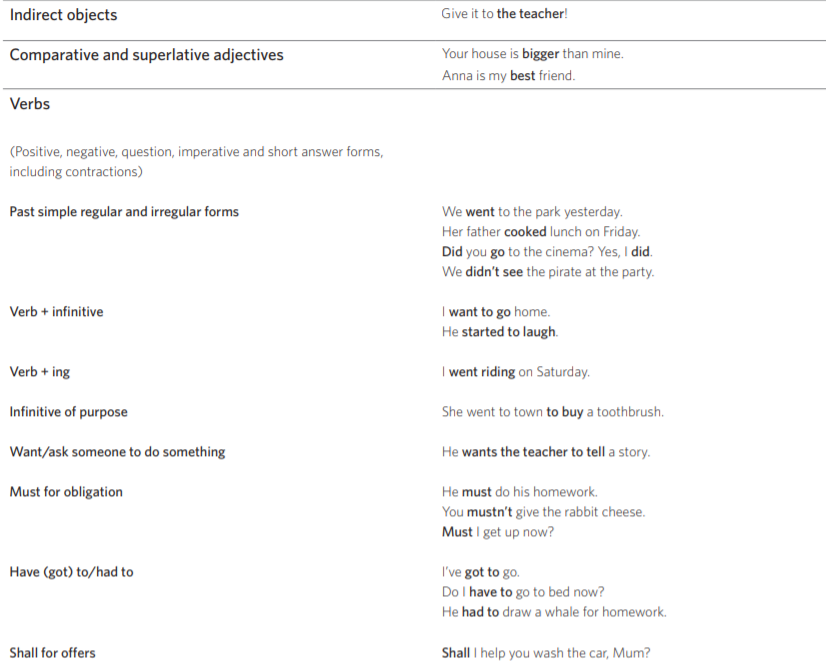 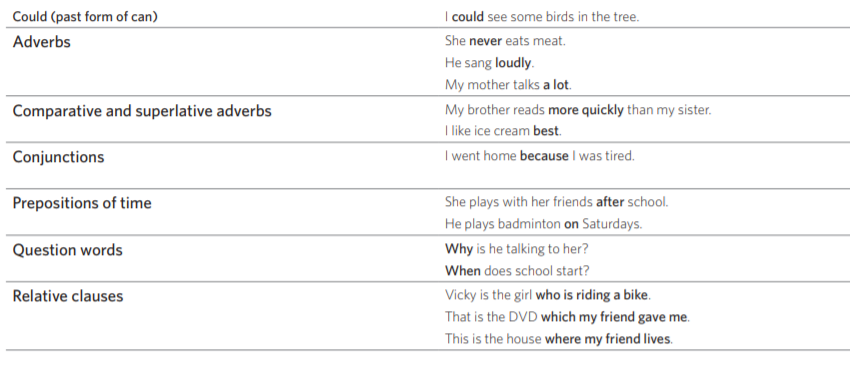 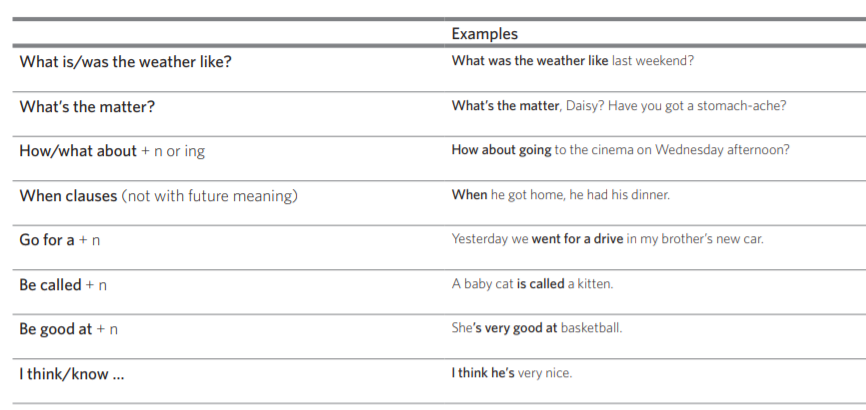 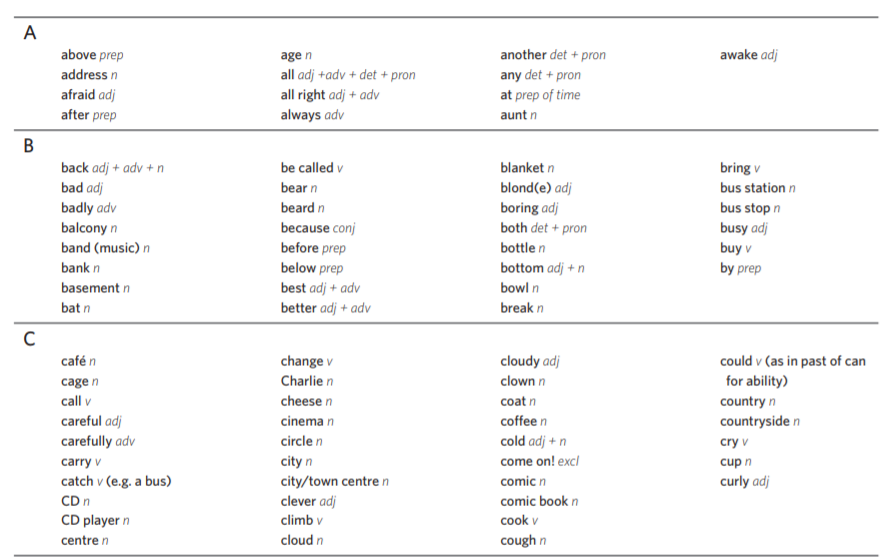 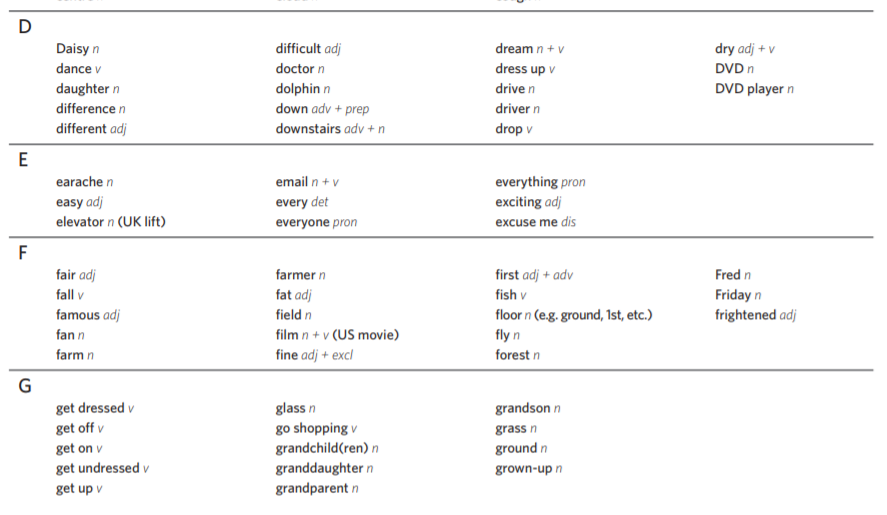 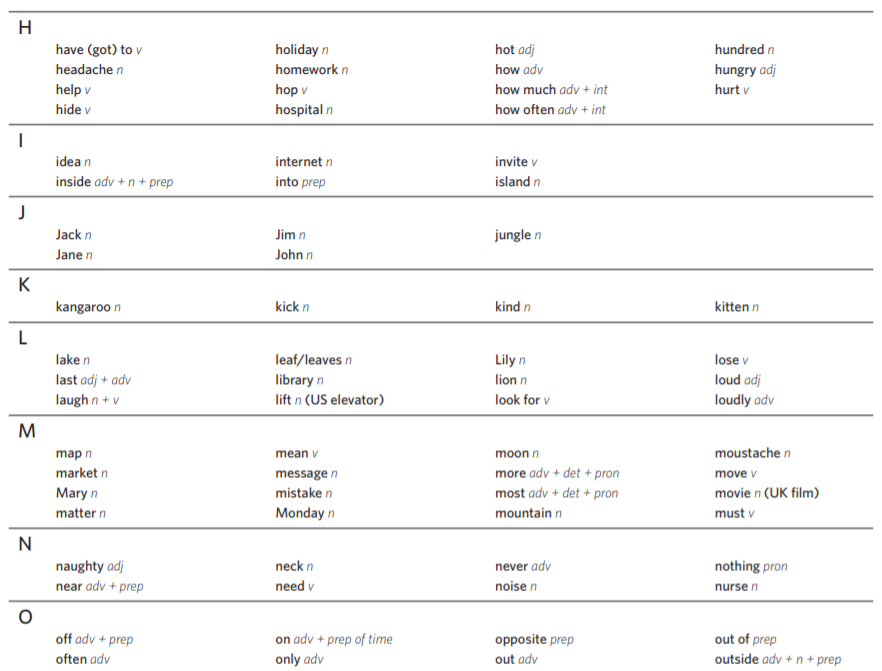 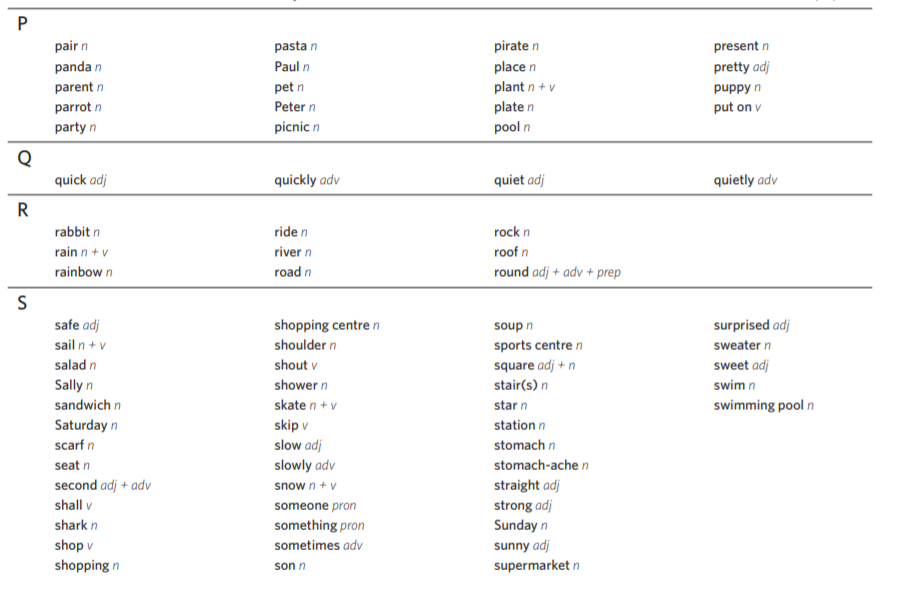 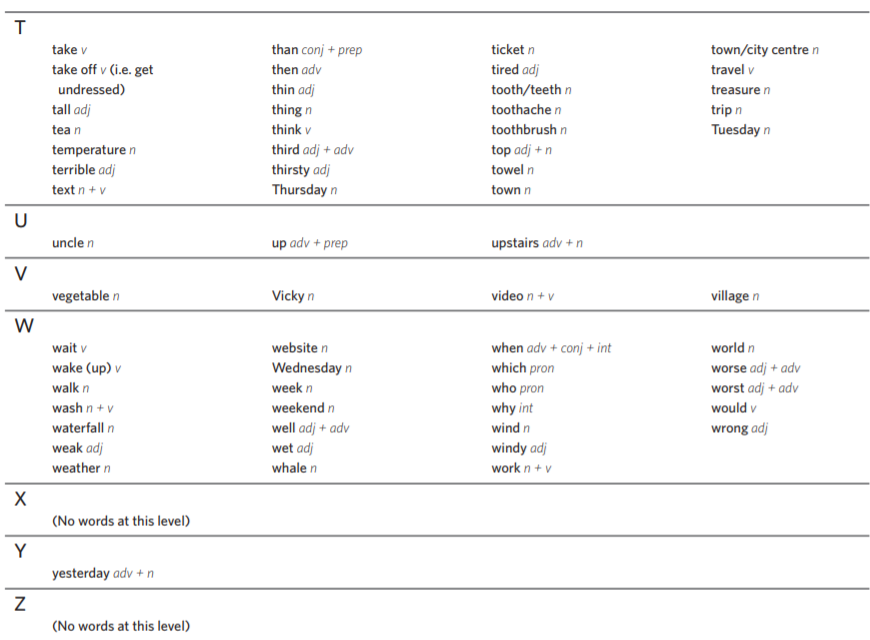 